                                                    П А М Я Т К АПри внесении целевых безвозмездных благотворительных взносов на развитие образовательных учреждений через платежные системы надлежит заходить в раздел «Благотворительные фонды», далее «добровольные пожертвования БФПО Советский район» (Внимание! Поле, где написано «добровольные пожертвования БФПО Советский район» зеленого цвета). Обращаем внимание на необходимость обязательного внесения правильного номера лицевого счета! Внимание! В разделе «Благотворительные фонды» содержатся более 40 подразделов с названиями различных благотворительных фондов. При внесении взносов в другие разделы, Ваши взносы не попадают на развитие нашего учреждения, а относятся к благотворительным взносам в другие фонды. 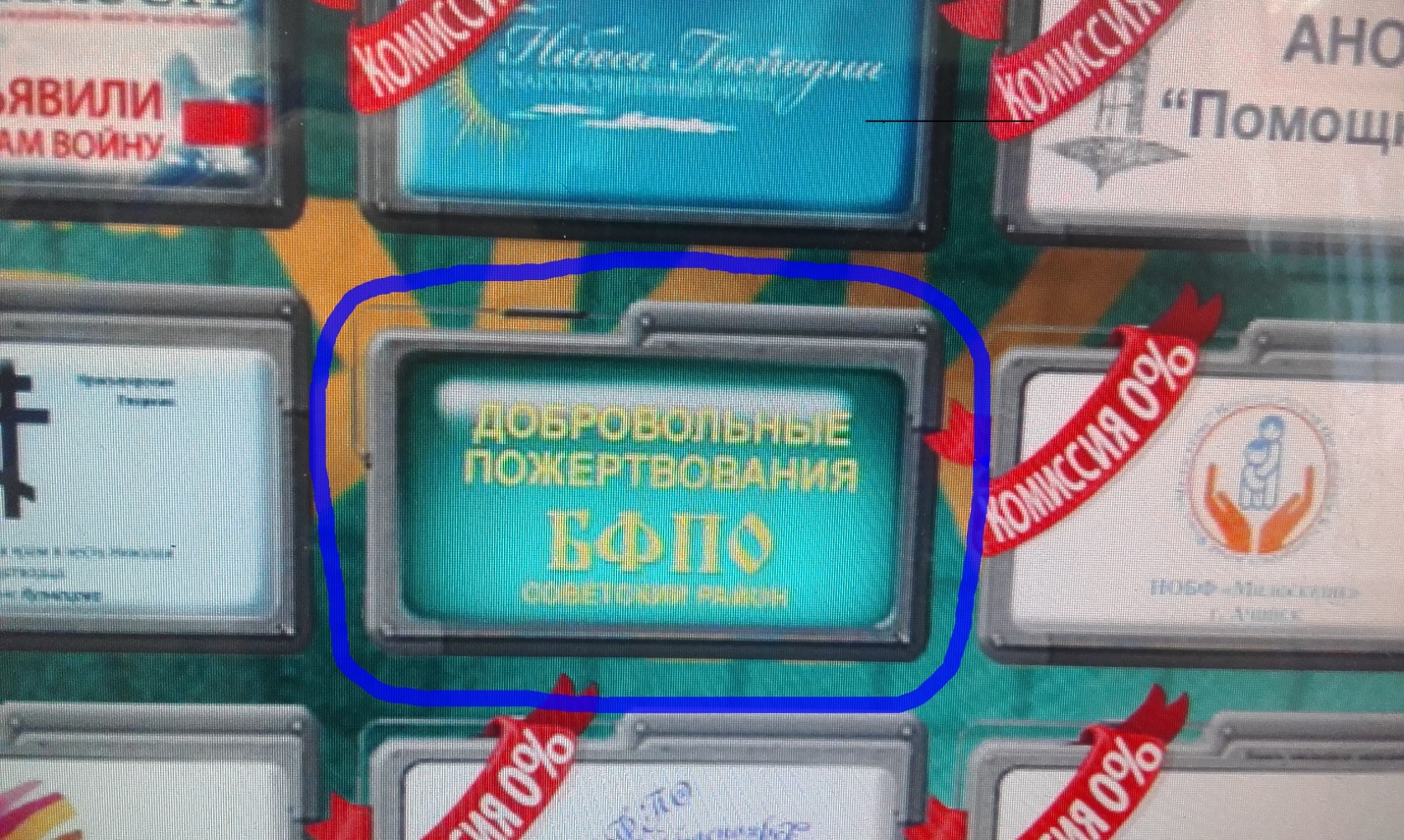 